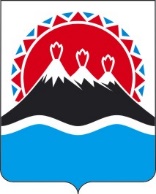 П О С Т А Н О В Л Е Н И ЕПРАВИТЕЛЬСТВАКАМЧАТСКОГО КРАЯ[Дата регистрации] № [Номер документа] г. Петропавловск-КамчатскийО внесении изменений в приложение к постановлению Правительства Камчатского края от 18.11.2016 № 454-П «Об утверждении Порядка предоставления юридическим лицам, осуществляющим деятельность в сфере водоснабжения и водоотведения, субсидии из краевого бюджета на финансовое обеспечение затрат по внесению платы за негативное воздействие на окружающую среду, возникших в связи с оказанием услуг по водоснабжению и водоотведению»ПРАВИТЕЛЬСТВО ПОСТАНОВЛЯЕТ:1. Внести следующие изменения в приложение к постановлению Правительства Камчатского края от 18.11.2016 № 454-П «Об утверждении Порядка предоставления юридическим лицам, осуществляющим деятельность в сфере водоснабжения и водоотведения, субсидии из краевого бюджета на финансовое обеспечение затрат по внесению платы за негативное воздействие на окружающую среду, возникших в связи с оказанием услуг по водоснабжению и водоотведению»:1) в части 5 слова «10 марта» заменить словами «1 октября»;2) подпункт «в» пункта 1 части 8 исключить;3) подпункт «а» пункта 2 части 9 исключить;4) часть 16 изложить в следующей редакции:«16. Внесение изменений в заявку возможно до истечения срока подачи заявки путем направления необходимых сведений в Министерство.».2. Настоящее постановление вступает в силу после дня его официального опубликования.Временно исполняющий обязанности Председателя Правительства – Первого вице-губернатора Камчатского края[горизонтальный штамп подписи 1]  Е.А. Чекин